QQueen Elizabeth II Medical Centre Act 1966Formerly “Perth Medical Centre Act 1966”Portfolio:Minister for HealthAgency:Queen Elizabeth II Medical Centre Trust, ThePerth Medical Centre Act 19661966/0545 Dec 196613 Sep 1968 (see s. 2 and Gazette 13 Sep 1968 p. 2747)Perth Medical Centre Act Amendment Act 19731973/0726 Dec 1973s. 4: 12 Sep 1968 (see s. 4(2));Act other than s. 4: 6 Dec 1973Perth Medical Centre Act Amendment Act 19761976/00225 May 197625 May 1976Perth Medical Centre Act Amendment Act 19771977/00630 Sep 197728 Mar 1977 (see s. 2)Reprint approved 21 Nov 1978 Reprint approved 21 Nov 1978 Reprint approved 21 Nov 1978 Reprint approved 21 Nov 1978 Queen Elizabeth II Medical Centre Amendment Act 19851985/0595 Nov 1985s. 1 & 2: 5 Nov 1985;Act other than s. 1 & 2: 1 Nov 1986 (see s. 2 and Gazette 24 Oct 1986 p. 3938)Acts Amendment (Financial Administration and Audit) Act 1985 s. 31985/0984 Dec 19851 Jul 1986 (see s. 2 and Gazette 30 Jun 1986 p. 2255)Reprinted as at 8 Sep 1988 Reprinted as at 8 Sep 1988 Reprinted as at 8 Sep 1988 Reprinted as at 8 Sep 1988 Queen Elizabeth II Medical Centre Amendment Act 19911991/03123 Nov 199123 Nov 1991 (see s. 2)Financial Administration Legislation Amendment Act 1993 s. 111993/00627 Aug 19931 Jul 1993 (see s. 2(1))Hospitals Amendment Act 1994 s. 181994/10311 Jan 19953 Feb 1995 (see s. 2 and Gazette 3 Feb 1995 p. 333)Coroners Act 1996 s. 611996/00224 May 19967 Apr 1997 (see s. 2 and Gazette 18 Mar 1997 p. 1529)Financial Legislation Amendment Act 1996 s. 641996/04925 Oct 199625 Oct 1996 (see s. 2(1))Trustees Amendment Act 1997 s. 181997/0016 May 199716 Jun 1997 (see s. 2 and Gazette 10 Jun 1997 p. 2661)Reprinted as at 3 Aug 2001 Reprinted as at 3 Aug 2001 Reprinted as at 3 Aug 2001 Reprinted as at 3 Aug 2001 Health Legislation Amendment Act 2004 Pt. 52004/06124 Nov 200424 Nov 2004 (see s. 2)Financial Legislation Amendment and Repeal Act 2006 s. 4 & Sch. 1 cl. 1412006/07721 Dec 20061 Feb 2007 (see s. 2(1) and Gazette 19 Jan 2007 p. 137)Medical Practitioners Act 2008 Sch. 3 cl. 502008/02227 May 20081 Dec 2008 (see s. 2 and Gazette 25 Nov 2008 p. 4989)Reprint 4 as at 6 Feb 2009 Reprint 4 as at 6 Feb 2009 Reprint 4 as at 6 Feb 2009 Reprint 4 as at 6 Feb 2009 Statutes (Repeals and Miscellaneous Amendments) Act 2009 s. 1052009/00821 May 200922 May 2009 (see s. 2(b))Standardisation of Formatting Act 2010 s. 27 & 512010/01928 Jun 201011 Sep 2010 (see s. 2(b) and Gazette 10 Sep 2010 p. 4341)Health Practitioner Regulation National Law (WA) Act 2010 Pt. 5 Div. 432010/03530 Aug 201018 Oct 2010 (see s. 2(b) and Gazette 1 Oct 2010 p. 5075‑6)Statutes (Repeals and Minor Amendments) Act 2011 s. 272011/04725 Oct 201126 Oct 2011 (see s. 2(b))Queen Elizabeth II Medical Centre Amendment Act 20132013/00619 Aug 2013s. 1 & 2: 19 Aug 2013 (see s. 2(a));Act other than s. 1 & 2: 20 Aug 2013 (see s. 2(b))Reprint 5 as at 13 Dec 2013 Reprint 5 as at 13 Dec 2013 Reprint 5 as at 13 Dec 2013 Reprint 5 as at 13 Dec 2013 Health Services Act 2016 s. 3012016/01126 May 2016s. 301(1), (4) & (5): 1 Jul 2016 (see s. 2(b) and Gazette 24 Jun 2016 p. 2291);s. 301 (2), (3), (6) & (7): to be proclaimed (see s. 2(b))Health Services Amendment Act 2023 Pt. 52023/00122 Feb 2023To be proclaimed (see s. 2(b))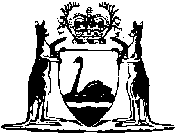 